Name: ______________________________________________	April 21, 2014		Period: _________Hitler vs. the League of Nations Exit TicketIn this exit ticket, you will write an article in which you provide a detailed account of the actions of Adolph Hitler and the events that led up to World War II.Also, think of what headline and photo may accompany your article! The date should reflect the actual start of World War II (September 1, 1939).Use what you have learned from yesterday’s lesson and the headlines work.In your article, you should address the following questions:What actions did Hitler take that led to war?How did the rest of Europe respond to the actions of Hitler?What failures of the Treaty of Versailles/League of Nations allowed Hitler to act the way he did?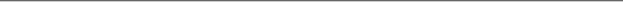 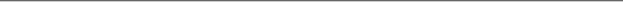 ______________________________________________________________________________________________________________________________________________________________________________________________________________________________________________________________________________________________________________________________________________________________________________________________________________________________________________________________________________________________________________________________________________________________________________________________________________________________________________________________________________________________________________________________________________________________________________________________________________________________________________________________________________________________________________________________________________________________________________________________________________________________________________________________________________________________________________________________________________________________________________________________________________________________